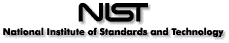  Intern Program (SHIP) at NISTTeacher Recommendation FormStudent’s Name____________________________________________________________________________							(Last, First) Teacher’s Name____________________________________________________________________________Length of time you have known the student _____________________ year(s) ___________________ month(s)Subjects Taught ____________________________________________________________________________ School Name ______________________________________________________________________________ Evaluation of student’s performance according to the scale below:No opportunity to assess Clearly below satisfactory level At satisfactory level Clearly above satisfactory level Superior performance Please use the space below to address how well you know the student and in what capacity.  Also, please explain further why you gave the student a 1 or a 4 in any area described above.  If necessary, please continue on additional sheets.____________________________________________________________________________________________________________________________________________________________________________________________________________________________________________________________________________________________________________________________________________________________________________________________________________________________________________________________________________________________________________________________________________________________________________________________________________________________________________________________________________________________________________________________________________________________________________________________________________________________________________________________________________________________________________________________________________________________________________________________________________________Area of EvaluationRankingOral communication with adults and peersParticipates actively during class Punctuality and attendance Functions cooperatively with peers Has demonstrated the ability to respond to critique Has demonstrated the ability to analyze and resolve problems Has demonstrated leadership qualities Has demonstrated self-motivation Has demonstrated concern for others Academic achievement Potential for Growth 